MĚSTSKÁ ČÁST PRAHA 19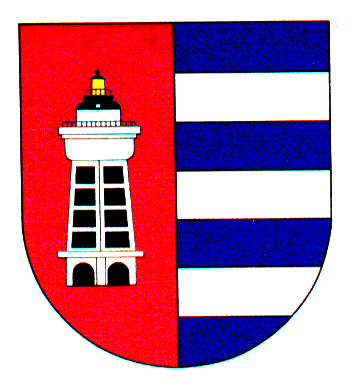 místostarostka městské částipro oblast ekonomickou, školství, kultury, sociálních věcí a zdravotnictvíSemilská 43, Praha 9 – Kbely, PSČ 197 04Tel./fax: 284080826, 284080815, e-mail : ivana.sestakova@kbely.mepnet.czObj. č.: 210/611/2021/OKS				         V Praze dne 1. 9. 2021Šestáková:  602246269Biskup: 608030000 KOBIT - THZ CZ s.r.o. Tovární 123 538 21  Slatiňany
 IČO:  06102867 DIČ: CZ06102867 Objednávka beden na savice a proudnici na nástavbu hasičského vozu TatraNa základě naší poptávky a v souladu s Vaší nabídkou objednáváme pro nástavbu hasičské cisterny TATRA naší jednotky SDH Kbely dvě uzamykatelné Al bedny s víkem umístěné za sebou jedna na savice a příslušenství, druhá na dodanou střešní proudnici a její přenosný podstavec. Obě bedny pak s osvětlením 24V se spínačem.Délka bedny na savice   D 2600 mm x Š 600 mm s víkem x V 380 mmDélka druhé bedny         D 2000 mm x Š 600 mm s víkem x V 380 mmCena dle nabídky celkem						51.000,- Kč DPH 21 %								10.710,- KčCena celkem s DPH							61.710,- KčS pozdravem								        Ivana Šestáková, v.r.								  místostarostka MČ Praha 19